                                  Přírodopis 7. ročník  -  práce na týden 15. 6. – 21. 6.                                 Vypracované mi zašlete na e-mail (Kontakt: prikrylovaj@zsnadrazni.eu)1. Přiřaď pásma k popisu toku:      a) …                                                a) pstruhové                             I) střední toky řek      b) …                                                b) lipanové                              II) podhorské potoky a řeky      c) …                                               c) parmové                               III) horské potoky a říčky     d) …                                                d) cejnové                                 IV) dolní toky řek 2. Zakroužkuj správné slovo:    V pstruhovém pásmu je voda rychle / pomalu tekoucí, spíše teplejší / chladnější a bohatá / chudá na kyslík.    3. Podtrhni sladkovodní ryby: okoun, cejn, tuňák, sardinka, sleď, pstruh, úhoř                                                   4. Doplň názvy ryb:          Žije v řekách, tře se v moři …………………………. .          Žije v moři, tře se v řekách …………………………. . 5. Pokus se uhodnout, kdo jsem…     a) Jsem všežravec a nejznámější rybou našich rybníků. Mám dva páry postranních vousů. Pocházím        z Asie a jsem symbolem Vánoc.    b) Jsem dravá ryba s protáhlým tělem a ozubenou tlamou. Jsem 100 až 130 cm dlouhá.     c) Jsem ryba, která má dlouhé, hadovité tělo. Třu se v Sargasovém moři. Žiji ve sladké i slané vodě. 6. Potrhni mořské ryby:      Štika obecná, makrela obecná, kapr obecný, sleď obecný, sumec velký, okoun velký, sardinka obecná,     lín obecný, treska obecná 7. Urči o jakou rybu se jedná:        a)                                                              b)                                                        c)                                                 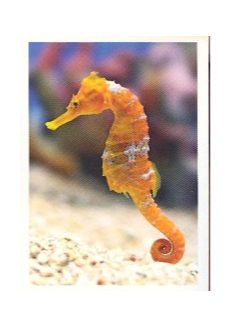 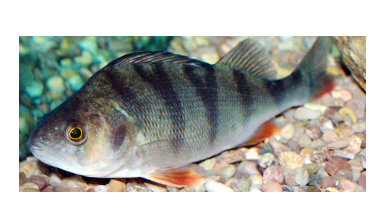 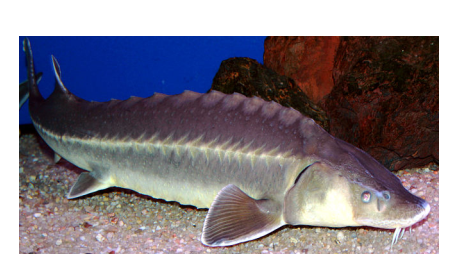 